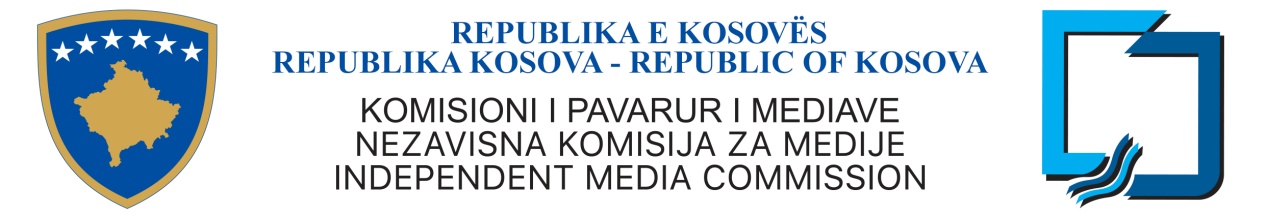 RAPORTIMI VJETOR I TË LICENCUARVE TË KPM-SË PËR VITIN 2016 Afati për raportim: 31 mars 2017RAPORTIMI VJETOR Ofrimi i raporteve vjetore nga ana e ofruesve të shërbimeve mediale audio dhe audiovizuele (OSHMA) është obligim ligjorë që del nga Ligjit Nr.04/L-44  për Komisionin e Pavarur të Mediave,  respektivisht  nga Neni 28 i tij. OSHMA-të në raportet e tyre vjetore duhet të përfshijnë informacione përkitazi me programin, dhe veprimet në përputhje me kushtet e licencës  së bashku me një raport financiar të detajuar, si dhe informacione tjera sipas kërkesës.Ofrimi i të dhënave të kërkuara në këtë raport vjetor kryesisht ka të bëj me informacione për të hyrat, shpenzimet, buxhetin e përgjithshëm, skemën programore, numrin e stafit dhe avancimin profesional të tij. Ato konsiderohen indikatorë  të rëndësishëm të cilët KPM-së do t’i ofrojnë pasqyrë më të qartë për qëndrueshmërinë financiare dhe zhvillimin e përgjithshëm apo vështërsitë  në aktivitetet  e ofruesve të shërbimeve mediale udio dhe  audiovizuele. Të  dhëna në këtë raport vjetor do të ndihmojnë KPM-në në hartimin e politikave të transmetimit përkitazi me zhvillimin e  tregut medial audiovizuel, ndërsa  në të ardhmen, do të ndihmojnë  në hartimin,  përshtatjen dhe zhvillimin e legjislacionit të saj.Raportet vjetore me të dhëna të kërkuara duhet të dorëzohen në Zyrën e KPM-së jo më vonë se deri më 31 mars 2017. Në rastet kur KPM konsideron se informacioni i paraqitur në raport vjetor nuk është i plotë, ju njoftojmë se KPM mund të kërkojë informacione shtesë për të kompletuar të dhënat dhe për të vërtetuar saktësinë e informacionit të kërkuar.  KPM-ja nuk do t’ia publikojë asnjë të licencuari  informacionin e ndjeshëm  komercial dhe financiar që paraqitet në këtë  raport vjetor, përveç në rastet kur me ligj kërkohet të veprohet ndryshe. RAPORTIMI VJETOR I TË LICENCUARVE TË KPM-SË PËR VITIN 2016 Afati për raportim: 31 mars 2017RAPORTIMI VJETOR Ofrimi i raporteve vjetore nga ana e ofruesve të shërbimeve mediale audio dhe audiovizuele (OSHMA) është obligim ligjorë që del nga Ligjit Nr.04/L-44  për Komisionin e Pavarur të Mediave,  respektivisht  nga Neni 28 i tij. OSHMA-të në raportet e tyre vjetore duhet të përfshijnë informacione përkitazi me programin, dhe veprimet në përputhje me kushtet e licencës  së bashku me një raport financiar të detajuar, si dhe informacione tjera sipas kërkesës.Ofrimi i të dhënave të kërkuara në këtë raport vjetor kryesisht ka të bëj me informacione për të hyrat, shpenzimet, buxhetin e përgjithshëm, skemën programore, numrin e stafit dhe avancimin profesional të tij. Ato konsiderohen indikatorë  të rëndësishëm të cilët KPM-së do t’i ofrojnë pasqyrë më të qartë për qëndrueshmërinë financiare dhe zhvillimin e përgjithshëm apo vështërsitë  në aktivitetet  e ofruesve të shërbimeve mediale udio dhe  audiovizuele. Të  dhëna në këtë raport vjetor do të ndihmojnë KPM-në në hartimin e politikave të transmetimit përkitazi me zhvillimin e  tregut medial audiovizuel, ndërsa  në të ardhmen, do të ndihmojnë  në hartimin,  përshtatjen dhe zhvillimin e legjislacionit të saj.Raportet vjetore me të dhëna të kërkuara duhet të dorëzohen në Zyrën e KPM-së jo më vonë se deri më 31 mars 2017. Në rastet kur KPM konsideron se informacioni i paraqitur në raport vjetor nuk është i plotë, ju njoftojmë se KPM mund të kërkojë informacione shtesë për të kompletuar të dhënat dhe për të vërtetuar saktësinë e informacionit të kërkuar.  KPM-ja nuk do t’ia publikojë asnjë të licencuari  informacionin e ndjeshëm  komercial dhe financiar që paraqitet në këtë  raport vjetor, përveç në rastet kur me ligj kërkohet të veprohet ndryshe. RAPORTIMI VJETOR I TË LICENCUARVE TË KPM-SË PËR VITIN 2016 Afati për raportim: 31 mars 2017RAPORTIMI VJETOR Ofrimi i raporteve vjetore nga ana e ofruesve të shërbimeve mediale audio dhe audiovizuele (OSHMA) është obligim ligjorë që del nga Ligjit Nr.04/L-44  për Komisionin e Pavarur të Mediave,  respektivisht  nga Neni 28 i tij. OSHMA-të në raportet e tyre vjetore duhet të përfshijnë informacione përkitazi me programin, dhe veprimet në përputhje me kushtet e licencës  së bashku me një raport financiar të detajuar, si dhe informacione tjera sipas kërkesës.Ofrimi i të dhënave të kërkuara në këtë raport vjetor kryesisht ka të bëj me informacione për të hyrat, shpenzimet, buxhetin e përgjithshëm, skemën programore, numrin e stafit dhe avancimin profesional të tij. Ato konsiderohen indikatorë  të rëndësishëm të cilët KPM-së do t’i ofrojnë pasqyrë më të qartë për qëndrueshmërinë financiare dhe zhvillimin e përgjithshëm apo vështërsitë  në aktivitetet  e ofruesve të shërbimeve mediale udio dhe  audiovizuele. Të  dhëna në këtë raport vjetor do të ndihmojnë KPM-në në hartimin e politikave të transmetimit përkitazi me zhvillimin e  tregut medial audiovizuel, ndërsa  në të ardhmen, do të ndihmojnë  në hartimin,  përshtatjen dhe zhvillimin e legjislacionit të saj.Raportet vjetore me të dhëna të kërkuara duhet të dorëzohen në Zyrën e KPM-së jo më vonë se deri më 31 mars 2017. Në rastet kur KPM konsideron se informacioni i paraqitur në raport vjetor nuk është i plotë, ju njoftojmë se KPM mund të kërkojë informacione shtesë për të kompletuar të dhënat dhe për të vërtetuar saktësinë e informacionit të kërkuar.  KPM-ja nuk do t’ia publikojë asnjë të licencuari  informacionin e ndjeshëm  komercial dhe financiar që paraqitet në këtë  raport vjetor, përveç në rastet kur me ligj kërkohet të veprohet ndryshe. RAPORTIMI VJETOR I TË LICENCUARVE TË KPM-SË PËR VITIN 2016 Afati për raportim: 31 mars 2017RAPORTIMI VJETOR Ofrimi i raporteve vjetore nga ana e ofruesve të shërbimeve mediale audio dhe audiovizuele (OSHMA) është obligim ligjorë që del nga Ligjit Nr.04/L-44  për Komisionin e Pavarur të Mediave,  respektivisht  nga Neni 28 i tij. OSHMA-të në raportet e tyre vjetore duhet të përfshijnë informacione përkitazi me programin, dhe veprimet në përputhje me kushtet e licencës  së bashku me një raport financiar të detajuar, si dhe informacione tjera sipas kërkesës.Ofrimi i të dhënave të kërkuara në këtë raport vjetor kryesisht ka të bëj me informacione për të hyrat, shpenzimet, buxhetin e përgjithshëm, skemën programore, numrin e stafit dhe avancimin profesional të tij. Ato konsiderohen indikatorë  të rëndësishëm të cilët KPM-së do t’i ofrojnë pasqyrë më të qartë për qëndrueshmërinë financiare dhe zhvillimin e përgjithshëm apo vështërsitë  në aktivitetet  e ofruesve të shërbimeve mediale udio dhe  audiovizuele. Të  dhëna në këtë raport vjetor do të ndihmojnë KPM-në në hartimin e politikave të transmetimit përkitazi me zhvillimin e  tregut medial audiovizuel, ndërsa  në të ardhmen, do të ndihmojnë  në hartimin,  përshtatjen dhe zhvillimin e legjislacionit të saj.Raportet vjetore me të dhëna të kërkuara duhet të dorëzohen në Zyrën e KPM-së jo më vonë se deri më 31 mars 2017. Në rastet kur KPM konsideron se informacioni i paraqitur në raport vjetor nuk është i plotë, ju njoftojmë se KPM mund të kërkojë informacione shtesë për të kompletuar të dhënat dhe për të vërtetuar saktësinë e informacionit të kërkuar.  KPM-ja nuk do t’ia publikojë asnjë të licencuari  informacionin e ndjeshëm  komercial dhe financiar që paraqitet në këtë  raport vjetor, përveç në rastet kur me ligj kërkohet të veprohet ndryshe. Të dhënat për të licencuarin:Të dhënat për të licencuarin:Të dhënat për të licencuarin:I licencuariI licencuariPronar:Pronar:Drejtor:Drejtor:Kryeredaktor:Kryeredaktor:Drejtor Teknik: Drejtor Teknik: Adresa:Adresa:Komuna:Komuna:Telefoni dhe Fax: Telefoni dhe Fax: E-mail:E-mail:Uebfaqja Uebfaqja PersoneliPersoneliNr i përgjithshëm i personelit:Nr i përgjithshëm i personelit:Staf profesional/ Gazetarë/Teknikë Staf profesional/ Gazetarë/Teknikë Marketing:Marketing:Administratë/Tjerë:Administratë/Tjerë:Të bashkëngjiten: Të bashkëngjiten: Të bashkëngjiten: Skema programore e detajuar për një javë Çmimorja e reklamimit dhe njoftimeve tjera me pagesëSkema programore e detajuar për një javë Çmimorja e reklamimit dhe njoftimeve tjera me pagesëSkema programore e detajuar për një javë Çmimorja e reklamimit dhe njoftimeve tjera me pagesëGJENDJA E PËRGJITHSHME DHE ZHVILLIMI I OSHM-SË (PROGRAM DHE ASPEKTI FINANCIAR)Zhvillim apo ndryshim programit:Lajmet (%) _____________________________________________________________________________________________Programe informative: ___________________________________________________________________________________Programet argëtuese (%) _________________________________________________________________________________Programet sportive (%) __________________________________________________________________________________Programet kulturore (%) _________________ _______________________________________________________________Zhvillime në aspektin financiar:Duke bërë edhe një krahasim me vitin paraprak na sqaroni se cila ka qenë gjendja në aspektin e qëndrueshmërisë financiare.                  Identifikoni faktorët që kanë ndikuar, sipas vlerësimit tuaj, në përmirësim (ose ngecje) të gjenerimit të të hyrave të përgjithshme.________________________________________________________________________________________________________________________________________________________________________________________________________________________________________________________________________________________________________________________________________________________________________________________________________________________________________________Zhvillime në ngritjen e kapaciteteve njerëzore (së bashku me arsyen pse kanë ndodhur/nuk kanë ndodhur) ________________________________________________________________________________________________________________________________________________________________________________________________________________________________________________________________________________________________________________________________________________________________________________________________________________________________________________ Zhvillime në ngritjen e kapaciteteve teknike (së bashku me arsyen pse kanë ndodhur/nuk kanë ndodhur) ________________________________________________________________________________________________________________________________________________________________________________________________________________________________________________________________________________________________________________________________________________________________________________________________________________________________________________                                                                       TË DHËNAT FINANCIARE PËR VITIN FISKAL 2016TË DHËNAT FINANCIARE PËR VITIN FISKAL 2016TË DHËNAT FINANCIARE PËR VITIN FISKAL 2016TË DHËNAT FINANCIARE PËR VITIN FISKAL 2016TË DHËNAT FINANCIARE PËR VITIN FISKAL 2016TË DHËNAT FINANCIARE PËR VITIN FISKAL 2016TË DHËNAT FINANCIARE PËR VITIN FISKAL 2016TË DHËNAT FINANCIARE PËR VITIN FISKAL 2016TË DHËNAT FINANCIARE PËR VITIN FISKAL 2016TË DHËNAT FINANCIARE PËR VITIN FISKAL 2016TË DHËNAT FINANCIARE PËR VITIN FISKAL 2016TË DHËNAT FINANCIARE PËR VITIN FISKAL 2016TË DHËNAT FINANCIARE PËR VITIN FISKAL 2016TË DHËNAT FINANCIARE PËR VITIN FISKAL 2016TË DHËNAT FINANCIARE PËR VITIN FISKAL 2016TË DHËNAT FINANCIARE PËR VITIN FISKAL 2016TË DHËNAT FINANCIARE PËR VITIN FISKAL 2016TË DHËNAT FINANCIARE PËR VITIN FISKAL 2016Të hyrat Të hyrat Të hyrat Të hyrat e përgjithshme (2016):                                  ______________ EuroTë hyrat e përgjithshme (2016):                                  ______________ EuroTë hyrat e përgjithshme (2016):                                  ______________ EuroTë hyrat Të hyrat Të hyrat Mjetet e bartura nga viti 2015: _______________Euro Mjetet e bartura nga viti 2015: _______________Euro Mjetet e bartura nga viti 2015: _______________Euro Buxheti i përgjithshëm për vitin 2016Buxheti i përgjithshëm për vitin 2016Buxheti i përgjithshëm për vitin 2016________________ Euro________________ Euro________________ EuroTë hyrat e përgjithshme gjatë vitit fiskal 2016   Të hyrat e përgjithshme gjatë vitit fiskal 2016   Të hyrat e përgjithshme gjatë vitit fiskal 2016   Të hyrat e përgjithshme gjatë vitit fiskal 2016   Të hyrat e përgjithshme gjatë vitit fiskal 2016   Të hyrat e përgjithshme gjatë vitit fiskal 2016   Shpenzimet gjatë vitit fiskal 2016  Shpenzimet gjatë vitit fiskal 2016  Shpenzimet gjatë vitit fiskal 2016  Shpenzimet gjatë vitit fiskal 2016  Komunikimet komerciale audio-vizualeKomunikimet komerciale audio-vizualeKomunikimet komerciale audio-vizualeKomunikimet komerciale audio-vizualePagatUrime dhe përshëndetjeUrime dhe përshëndetjeUrime dhe përshëndetjeUrime dhe përshëndetjeMallra dhe shërbimeBlerje programeshKontrata me subjekte tjera transmetueseKontrata me subjekte tjera transmetueseKontrata me subjekte tjera transmetueseKontrata me subjekte tjera transmetueseJu lutem specifikoniJu lutem specifikoniJu lutem specifikoniJu lutem specifikoniShpenzime Tjera:Ju lutem specifikoniJu lutem specifikoniJu lutem specifikoniJu lutem specifikoniJu lutem specifikoniJu lutem specifikoniJu lutem specifikoniJu lutem specifikoniJu lutem specifikoniJu lutem specifikoniJu lutem specifikoniJu lutem specifikoniJu lutem specifikoniJu lutem specifikoniJu lutem specifikoniJu lutem specifikoniJu lutem specifikoniJu lutem specifikoniJu lutem specifikoniJu lutem specifikoniDonacione / Të hyra tjeraDonacione / Të hyra tjeraDonacione / Të hyra tjeraDonacione / Të hyra tjeraJu lutem specifikoniJu lutem specifikoniJu lutem specifikoniJu lutem specifikoniJu lutem specifikoniJu lutem specifikoniJu lutem specifikoniJu lutem specifikoniJu lutem specifikoniJu lutem specifikoniJu lutem specifikoniJu lutem specifikoniJu lutem specifikoniJu lutem specifikoniJu lutem specifikoniJu lutem specifikoniJu lutem specifikoniJu lutem specifikoniJu lutem specifikoniJu lutem specifikoniJu lutem specifikoniJu lutem specifikoniJu lutem specifikoniJu lutem specifikoniJu lutem specifikoniJu lutem specifikoniJu lutem specifikoniJu lutem specifikoniJu lutem specifikoniJu lutem specifikoniJu lutem specifikoniJu lutem specifikoniSKEMA PROGRAMORE JAVORE E SHËRBIMIT MEDIAL AUDIO-VIZUEL _____________________________________________Përkufizime: *Programi Informativ  (Në shërbim të publikut): Programi i Shërbimit Publik përbëhet nga lajmet, diskutimet dhe intervistat për çështjet me interes publik; programet edukative aktuale për të rriturit ose fëmijët që kanë nevojë për përkrahje ose ndryshojnë bindje për tema ose modele; argëtime për fëmijë me tema edukative; dokumentarët; programet kulturore, qëllimi kryesor i të cilave është të informojnë e jo të argëtojnë.*Programe Argëtuese: Muzikë popullore/bashkëkohore, filma, lojëra, sport, drama, komedi komerciale si dhe programe që lidhen me to.*Programe të Prodhimit të Vet: Shfaqje ose paketa programore që përfshijnë materiale argëtuese dhe ato të shërbimit publik të prodhuar dhe të paraqitur nga i Licencuari.*Programe të Ritransmetuara: Shfaqje ose paketa të tjera programesh të siguruara nga transmetues të tjerë vendas ose të huaj, zakonisht me satelit dhe të ritransmetuara nga i Licencuari në bazë të kontratës me prodhuesin ose emetuesin e parë.*Programe Komerciale nga Jashtë: Programe të marra në bazë të një kontrate të vlefshme komerciale, zakonisht në formë të regjistruar, siç janë filmat.SKEMA PROGRAMORE JAVORE E SHËRBIMIT MEDIAL AUDIO-VIZUEL _____________________________________________Përkufizime: *Programi Informativ  (Në shërbim të publikut): Programi i Shërbimit Publik përbëhet nga lajmet, diskutimet dhe intervistat për çështjet me interes publik; programet edukative aktuale për të rriturit ose fëmijët që kanë nevojë për përkrahje ose ndryshojnë bindje për tema ose modele; argëtime për fëmijë me tema edukative; dokumentarët; programet kulturore, qëllimi kryesor i të cilave është të informojnë e jo të argëtojnë.*Programe Argëtuese: Muzikë popullore/bashkëkohore, filma, lojëra, sport, drama, komedi komerciale si dhe programe që lidhen me to.*Programe të Prodhimit të Vet: Shfaqje ose paketa programore që përfshijnë materiale argëtuese dhe ato të shërbimit publik të prodhuar dhe të paraqitur nga i Licencuari.*Programe të Ritransmetuara: Shfaqje ose paketa të tjera programesh të siguruara nga transmetues të tjerë vendas ose të huaj, zakonisht me satelit dhe të ritransmetuara nga i Licencuari në bazë të kontratës me prodhuesin ose emetuesin e parë.*Programe Komerciale nga Jashtë: Programe të marra në bazë të një kontrate të vlefshme komerciale, zakonisht në formë të regjistruar, siç janë filmat.SKEMA PROGRAMORE JAVORE E SHËRBIMIT MEDIAL AUDIO-VIZUEL _____________________________________________Përkufizime: *Programi Informativ  (Në shërbim të publikut): Programi i Shërbimit Publik përbëhet nga lajmet, diskutimet dhe intervistat për çështjet me interes publik; programet edukative aktuale për të rriturit ose fëmijët që kanë nevojë për përkrahje ose ndryshojnë bindje për tema ose modele; argëtime për fëmijë me tema edukative; dokumentarët; programet kulturore, qëllimi kryesor i të cilave është të informojnë e jo të argëtojnë.*Programe Argëtuese: Muzikë popullore/bashkëkohore, filma, lojëra, sport, drama, komedi komerciale si dhe programe që lidhen me to.*Programe të Prodhimit të Vet: Shfaqje ose paketa programore që përfshijnë materiale argëtuese dhe ato të shërbimit publik të prodhuar dhe të paraqitur nga i Licencuari.*Programe të Ritransmetuara: Shfaqje ose paketa të tjera programesh të siguruara nga transmetues të tjerë vendas ose të huaj, zakonisht me satelit dhe të ritransmetuara nga i Licencuari në bazë të kontratës me prodhuesin ose emetuesin e parë.*Programe Komerciale nga Jashtë: Programe të marra në bazë të një kontrate të vlefshme komerciale, zakonisht në formë të regjistruar, siç janë filmat.SKEMA PROGRAMORE JAVORE E SHËRBIMIT MEDIAL AUDIO-VIZUEL _____________________________________________Përkufizime: *Programi Informativ  (Në shërbim të publikut): Programi i Shërbimit Publik përbëhet nga lajmet, diskutimet dhe intervistat për çështjet me interes publik; programet edukative aktuale për të rriturit ose fëmijët që kanë nevojë për përkrahje ose ndryshojnë bindje për tema ose modele; argëtime për fëmijë me tema edukative; dokumentarët; programet kulturore, qëllimi kryesor i të cilave është të informojnë e jo të argëtojnë.*Programe Argëtuese: Muzikë popullore/bashkëkohore, filma, lojëra, sport, drama, komedi komerciale si dhe programe që lidhen me to.*Programe të Prodhimit të Vet: Shfaqje ose paketa programore që përfshijnë materiale argëtuese dhe ato të shërbimit publik të prodhuar dhe të paraqitur nga i Licencuari.*Programe të Ritransmetuara: Shfaqje ose paketa të tjera programesh të siguruara nga transmetues të tjerë vendas ose të huaj, zakonisht me satelit dhe të ritransmetuara nga i Licencuari në bazë të kontratës me prodhuesin ose emetuesin e parë.*Programe Komerciale nga Jashtë: Programe të marra në bazë të një kontrate të vlefshme komerciale, zakonisht në formë të regjistruar, siç janë filmat.SKEMA PROGRAMORE JAVORE E SHËRBIMIT MEDIAL AUDIO-VIZUEL _____________________________________________Përkufizime: *Programi Informativ  (Në shërbim të publikut): Programi i Shërbimit Publik përbëhet nga lajmet, diskutimet dhe intervistat për çështjet me interes publik; programet edukative aktuale për të rriturit ose fëmijët që kanë nevojë për përkrahje ose ndryshojnë bindje për tema ose modele; argëtime për fëmijë me tema edukative; dokumentarët; programet kulturore, qëllimi kryesor i të cilave është të informojnë e jo të argëtojnë.*Programe Argëtuese: Muzikë popullore/bashkëkohore, filma, lojëra, sport, drama, komedi komerciale si dhe programe që lidhen me to.*Programe të Prodhimit të Vet: Shfaqje ose paketa programore që përfshijnë materiale argëtuese dhe ato të shërbimit publik të prodhuar dhe të paraqitur nga i Licencuari.*Programe të Ritransmetuara: Shfaqje ose paketa të tjera programesh të siguruara nga transmetues të tjerë vendas ose të huaj, zakonisht me satelit dhe të ritransmetuara nga i Licencuari në bazë të kontratës me prodhuesin ose emetuesin e parë.*Programe Komerciale nga Jashtë: Programe të marra në bazë të një kontrate të vlefshme komerciale, zakonisht në formë të regjistruar, siç janë filmat.SKEMA PROGRAMORE JAVORE E SHËRBIMIT MEDIAL AUDIO-VIZUEL _____________________________________________Përkufizime: *Programi Informativ  (Në shërbim të publikut): Programi i Shërbimit Publik përbëhet nga lajmet, diskutimet dhe intervistat për çështjet me interes publik; programet edukative aktuale për të rriturit ose fëmijët që kanë nevojë për përkrahje ose ndryshojnë bindje për tema ose modele; argëtime për fëmijë me tema edukative; dokumentarët; programet kulturore, qëllimi kryesor i të cilave është të informojnë e jo të argëtojnë.*Programe Argëtuese: Muzikë popullore/bashkëkohore, filma, lojëra, sport, drama, komedi komerciale si dhe programe që lidhen me to.*Programe të Prodhimit të Vet: Shfaqje ose paketa programore që përfshijnë materiale argëtuese dhe ato të shërbimit publik të prodhuar dhe të paraqitur nga i Licencuari.*Programe të Ritransmetuara: Shfaqje ose paketa të tjera programesh të siguruara nga transmetues të tjerë vendas ose të huaj, zakonisht me satelit dhe të ritransmetuara nga i Licencuari në bazë të kontratës me prodhuesin ose emetuesin e parë.*Programe Komerciale nga Jashtë: Programe të marra në bazë të një kontrate të vlefshme komerciale, zakonisht në formë të regjistruar, siç janë filmat.SKEMA PROGRAMORE JAVORE E SHËRBIMIT MEDIAL AUDIO-VIZUEL _____________________________________________Përkufizime: *Programi Informativ  (Në shërbim të publikut): Programi i Shërbimit Publik përbëhet nga lajmet, diskutimet dhe intervistat për çështjet me interes publik; programet edukative aktuale për të rriturit ose fëmijët që kanë nevojë për përkrahje ose ndryshojnë bindje për tema ose modele; argëtime për fëmijë me tema edukative; dokumentarët; programet kulturore, qëllimi kryesor i të cilave është të informojnë e jo të argëtojnë.*Programe Argëtuese: Muzikë popullore/bashkëkohore, filma, lojëra, sport, drama, komedi komerciale si dhe programe që lidhen me to.*Programe të Prodhimit të Vet: Shfaqje ose paketa programore që përfshijnë materiale argëtuese dhe ato të shërbimit publik të prodhuar dhe të paraqitur nga i Licencuari.*Programe të Ritransmetuara: Shfaqje ose paketa të tjera programesh të siguruara nga transmetues të tjerë vendas ose të huaj, zakonisht me satelit dhe të ritransmetuara nga i Licencuari në bazë të kontratës me prodhuesin ose emetuesin e parë.*Programe Komerciale nga Jashtë: Programe të marra në bazë të një kontrate të vlefshme komerciale, zakonisht në formë të regjistruar, siç janë filmat.SKEMA PROGRAMORE JAVORE E SHËRBIMIT MEDIAL AUDIO-VIZUEL _____________________________________________Përkufizime: *Programi Informativ  (Në shërbim të publikut): Programi i Shërbimit Publik përbëhet nga lajmet, diskutimet dhe intervistat për çështjet me interes publik; programet edukative aktuale për të rriturit ose fëmijët që kanë nevojë për përkrahje ose ndryshojnë bindje për tema ose modele; argëtime për fëmijë me tema edukative; dokumentarët; programet kulturore, qëllimi kryesor i të cilave është të informojnë e jo të argëtojnë.*Programe Argëtuese: Muzikë popullore/bashkëkohore, filma, lojëra, sport, drama, komedi komerciale si dhe programe që lidhen me to.*Programe të Prodhimit të Vet: Shfaqje ose paketa programore që përfshijnë materiale argëtuese dhe ato të shërbimit publik të prodhuar dhe të paraqitur nga i Licencuari.*Programe të Ritransmetuara: Shfaqje ose paketa të tjera programesh të siguruara nga transmetues të tjerë vendas ose të huaj, zakonisht me satelit dhe të ritransmetuara nga i Licencuari në bazë të kontratës me prodhuesin ose emetuesin e parë.*Programe Komerciale nga Jashtë: Programe të marra në bazë të një kontrate të vlefshme komerciale, zakonisht në formë të regjistruar, siç janë filmat.SKEMA PROGRAMORE JAVORE E SHËRBIMIT MEDIAL AUDIO-VIZUEL _____________________________________________Përkufizime: *Programi Informativ  (Në shërbim të publikut): Programi i Shërbimit Publik përbëhet nga lajmet, diskutimet dhe intervistat për çështjet me interes publik; programet edukative aktuale për të rriturit ose fëmijët që kanë nevojë për përkrahje ose ndryshojnë bindje për tema ose modele; argëtime për fëmijë me tema edukative; dokumentarët; programet kulturore, qëllimi kryesor i të cilave është të informojnë e jo të argëtojnë.*Programe Argëtuese: Muzikë popullore/bashkëkohore, filma, lojëra, sport, drama, komedi komerciale si dhe programe që lidhen me to.*Programe të Prodhimit të Vet: Shfaqje ose paketa programore që përfshijnë materiale argëtuese dhe ato të shërbimit publik të prodhuar dhe të paraqitur nga i Licencuari.*Programe të Ritransmetuara: Shfaqje ose paketa të tjera programesh të siguruara nga transmetues të tjerë vendas ose të huaj, zakonisht me satelit dhe të ritransmetuara nga i Licencuari në bazë të kontratës me prodhuesin ose emetuesin e parë.*Programe Komerciale nga Jashtë: Programe të marra në bazë të një kontrate të vlefshme komerciale, zakonisht në formë të regjistruar, siç janë filmat.SKEMA PROGRAMORE JAVORE E SHËRBIMIT MEDIAL AUDIO-VIZUEL _____________________________________________Përkufizime: *Programi Informativ  (Në shërbim të publikut): Programi i Shërbimit Publik përbëhet nga lajmet, diskutimet dhe intervistat për çështjet me interes publik; programet edukative aktuale për të rriturit ose fëmijët që kanë nevojë për përkrahje ose ndryshojnë bindje për tema ose modele; argëtime për fëmijë me tema edukative; dokumentarët; programet kulturore, qëllimi kryesor i të cilave është të informojnë e jo të argëtojnë.*Programe Argëtuese: Muzikë popullore/bashkëkohore, filma, lojëra, sport, drama, komedi komerciale si dhe programe që lidhen me to.*Programe të Prodhimit të Vet: Shfaqje ose paketa programore që përfshijnë materiale argëtuese dhe ato të shërbimit publik të prodhuar dhe të paraqitur nga i Licencuari.*Programe të Ritransmetuara: Shfaqje ose paketa të tjera programesh të siguruara nga transmetues të tjerë vendas ose të huaj, zakonisht me satelit dhe të ritransmetuara nga i Licencuari në bazë të kontratës me prodhuesin ose emetuesin e parë.*Programe Komerciale nga Jashtë: Programe të marra në bazë të një kontrate të vlefshme komerciale, zakonisht në formë të regjistruar, siç janë filmat.SKEMA PROGRAMORE JAVORE E SHËRBIMIT MEDIAL AUDIO-VIZUEL _____________________________________________Përkufizime: *Programi Informativ  (Në shërbim të publikut): Programi i Shërbimit Publik përbëhet nga lajmet, diskutimet dhe intervistat për çështjet me interes publik; programet edukative aktuale për të rriturit ose fëmijët që kanë nevojë për përkrahje ose ndryshojnë bindje për tema ose modele; argëtime për fëmijë me tema edukative; dokumentarët; programet kulturore, qëllimi kryesor i të cilave është të informojnë e jo të argëtojnë.*Programe Argëtuese: Muzikë popullore/bashkëkohore, filma, lojëra, sport, drama, komedi komerciale si dhe programe që lidhen me to.*Programe të Prodhimit të Vet: Shfaqje ose paketa programore që përfshijnë materiale argëtuese dhe ato të shërbimit publik të prodhuar dhe të paraqitur nga i Licencuari.*Programe të Ritransmetuara: Shfaqje ose paketa të tjera programesh të siguruara nga transmetues të tjerë vendas ose të huaj, zakonisht me satelit dhe të ritransmetuara nga i Licencuari në bazë të kontratës me prodhuesin ose emetuesin e parë.*Programe Komerciale nga Jashtë: Programe të marra në bazë të një kontrate të vlefshme komerciale, zakonisht në formë të regjistruar, siç janë filmat.SKEMA PROGRAMORE JAVORE E SHËRBIMIT MEDIAL AUDIO-VIZUEL _____________________________________________Përkufizime: *Programi Informativ  (Në shërbim të publikut): Programi i Shërbimit Publik përbëhet nga lajmet, diskutimet dhe intervistat për çështjet me interes publik; programet edukative aktuale për të rriturit ose fëmijët që kanë nevojë për përkrahje ose ndryshojnë bindje për tema ose modele; argëtime për fëmijë me tema edukative; dokumentarët; programet kulturore, qëllimi kryesor i të cilave është të informojnë e jo të argëtojnë.*Programe Argëtuese: Muzikë popullore/bashkëkohore, filma, lojëra, sport, drama, komedi komerciale si dhe programe që lidhen me to.*Programe të Prodhimit të Vet: Shfaqje ose paketa programore që përfshijnë materiale argëtuese dhe ato të shërbimit publik të prodhuar dhe të paraqitur nga i Licencuari.*Programe të Ritransmetuara: Shfaqje ose paketa të tjera programesh të siguruara nga transmetues të tjerë vendas ose të huaj, zakonisht me satelit dhe të ritransmetuara nga i Licencuari në bazë të kontratës me prodhuesin ose emetuesin e parë.*Programe Komerciale nga Jashtë: Programe të marra në bazë të një kontrate të vlefshme komerciale, zakonisht në formë të regjistruar, siç janë filmat.SKEMA PROGRAMORE JAVORE E SHËRBIMIT MEDIAL AUDIO-VIZUEL _____________________________________________Përkufizime: *Programi Informativ  (Në shërbim të publikut): Programi i Shërbimit Publik përbëhet nga lajmet, diskutimet dhe intervistat për çështjet me interes publik; programet edukative aktuale për të rriturit ose fëmijët që kanë nevojë për përkrahje ose ndryshojnë bindje për tema ose modele; argëtime për fëmijë me tema edukative; dokumentarët; programet kulturore, qëllimi kryesor i të cilave është të informojnë e jo të argëtojnë.*Programe Argëtuese: Muzikë popullore/bashkëkohore, filma, lojëra, sport, drama, komedi komerciale si dhe programe që lidhen me to.*Programe të Prodhimit të Vet: Shfaqje ose paketa programore që përfshijnë materiale argëtuese dhe ato të shërbimit publik të prodhuar dhe të paraqitur nga i Licencuari.*Programe të Ritransmetuara: Shfaqje ose paketa të tjera programesh të siguruara nga transmetues të tjerë vendas ose të huaj, zakonisht me satelit dhe të ritransmetuara nga i Licencuari në bazë të kontratës me prodhuesin ose emetuesin e parë.*Programe Komerciale nga Jashtë: Programe të marra në bazë të një kontrate të vlefshme komerciale, zakonisht në formë të regjistruar, siç janë filmat.SKEMA PROGRAMORE JAVORE E SHËRBIMIT MEDIAL AUDIO-VIZUEL _____________________________________________Përkufizime: *Programi Informativ  (Në shërbim të publikut): Programi i Shërbimit Publik përbëhet nga lajmet, diskutimet dhe intervistat për çështjet me interes publik; programet edukative aktuale për të rriturit ose fëmijët që kanë nevojë për përkrahje ose ndryshojnë bindje për tema ose modele; argëtime për fëmijë me tema edukative; dokumentarët; programet kulturore, qëllimi kryesor i të cilave është të informojnë e jo të argëtojnë.*Programe Argëtuese: Muzikë popullore/bashkëkohore, filma, lojëra, sport, drama, komedi komerciale si dhe programe që lidhen me to.*Programe të Prodhimit të Vet: Shfaqje ose paketa programore që përfshijnë materiale argëtuese dhe ato të shërbimit publik të prodhuar dhe të paraqitur nga i Licencuari.*Programe të Ritransmetuara: Shfaqje ose paketa të tjera programesh të siguruara nga transmetues të tjerë vendas ose të huaj, zakonisht me satelit dhe të ritransmetuara nga i Licencuari në bazë të kontratës me prodhuesin ose emetuesin e parë.*Programe Komerciale nga Jashtë: Programe të marra në bazë të një kontrate të vlefshme komerciale, zakonisht në formë të regjistruar, siç janë filmat.SKEMA PROGRAMORE JAVORE E SHËRBIMIT MEDIAL AUDIO-VIZUEL _____________________________________________Përkufizime: *Programi Informativ  (Në shërbim të publikut): Programi i Shërbimit Publik përbëhet nga lajmet, diskutimet dhe intervistat për çështjet me interes publik; programet edukative aktuale për të rriturit ose fëmijët që kanë nevojë për përkrahje ose ndryshojnë bindje për tema ose modele; argëtime për fëmijë me tema edukative; dokumentarët; programet kulturore, qëllimi kryesor i të cilave është të informojnë e jo të argëtojnë.*Programe Argëtuese: Muzikë popullore/bashkëkohore, filma, lojëra, sport, drama, komedi komerciale si dhe programe që lidhen me to.*Programe të Prodhimit të Vet: Shfaqje ose paketa programore që përfshijnë materiale argëtuese dhe ato të shërbimit publik të prodhuar dhe të paraqitur nga i Licencuari.*Programe të Ritransmetuara: Shfaqje ose paketa të tjera programesh të siguruara nga transmetues të tjerë vendas ose të huaj, zakonisht me satelit dhe të ritransmetuara nga i Licencuari në bazë të kontratës me prodhuesin ose emetuesin e parë.*Programe Komerciale nga Jashtë: Programe të marra në bazë të një kontrate të vlefshme komerciale, zakonisht në formë të regjistruar, siç janë filmat.SKEMA PROGRAMORE JAVORE E SHËRBIMIT MEDIAL AUDIO-VIZUEL _____________________________________________Përkufizime: *Programi Informativ  (Në shërbim të publikut): Programi i Shërbimit Publik përbëhet nga lajmet, diskutimet dhe intervistat për çështjet me interes publik; programet edukative aktuale për të rriturit ose fëmijët që kanë nevojë për përkrahje ose ndryshojnë bindje për tema ose modele; argëtime për fëmijë me tema edukative; dokumentarët; programet kulturore, qëllimi kryesor i të cilave është të informojnë e jo të argëtojnë.*Programe Argëtuese: Muzikë popullore/bashkëkohore, filma, lojëra, sport, drama, komedi komerciale si dhe programe që lidhen me to.*Programe të Prodhimit të Vet: Shfaqje ose paketa programore që përfshijnë materiale argëtuese dhe ato të shërbimit publik të prodhuar dhe të paraqitur nga i Licencuari.*Programe të Ritransmetuara: Shfaqje ose paketa të tjera programesh të siguruara nga transmetues të tjerë vendas ose të huaj, zakonisht me satelit dhe të ritransmetuara nga i Licencuari në bazë të kontratës me prodhuesin ose emetuesin e parë.*Programe Komerciale nga Jashtë: Programe të marra në bazë të një kontrate të vlefshme komerciale, zakonisht në formë të regjistruar, siç janë filmat.SKEMA PROGRAMORE JAVORE E SHËRBIMIT MEDIAL AUDIO-VIZUEL _____________________________________________Përkufizime: *Programi Informativ  (Në shërbim të publikut): Programi i Shërbimit Publik përbëhet nga lajmet, diskutimet dhe intervistat për çështjet me interes publik; programet edukative aktuale për të rriturit ose fëmijët që kanë nevojë për përkrahje ose ndryshojnë bindje për tema ose modele; argëtime për fëmijë me tema edukative; dokumentarët; programet kulturore, qëllimi kryesor i të cilave është të informojnë e jo të argëtojnë.*Programe Argëtuese: Muzikë popullore/bashkëkohore, filma, lojëra, sport, drama, komedi komerciale si dhe programe që lidhen me to.*Programe të Prodhimit të Vet: Shfaqje ose paketa programore që përfshijnë materiale argëtuese dhe ato të shërbimit publik të prodhuar dhe të paraqitur nga i Licencuari.*Programe të Ritransmetuara: Shfaqje ose paketa të tjera programesh të siguruara nga transmetues të tjerë vendas ose të huaj, zakonisht me satelit dhe të ritransmetuara nga i Licencuari në bazë të kontratës me prodhuesin ose emetuesin e parë.*Programe Komerciale nga Jashtë: Programe të marra në bazë të një kontrate të vlefshme komerciale, zakonisht në formë të regjistruar, siç janë filmat.SKEMA PROGRAMORE JAVORE E SHËRBIMIT MEDIAL AUDIO-VIZUEL _____________________________________________Përkufizime: *Programi Informativ  (Në shërbim të publikut): Programi i Shërbimit Publik përbëhet nga lajmet, diskutimet dhe intervistat për çështjet me interes publik; programet edukative aktuale për të rriturit ose fëmijët që kanë nevojë për përkrahje ose ndryshojnë bindje për tema ose modele; argëtime për fëmijë me tema edukative; dokumentarët; programet kulturore, qëllimi kryesor i të cilave është të informojnë e jo të argëtojnë.*Programe Argëtuese: Muzikë popullore/bashkëkohore, filma, lojëra, sport, drama, komedi komerciale si dhe programe që lidhen me to.*Programe të Prodhimit të Vet: Shfaqje ose paketa programore që përfshijnë materiale argëtuese dhe ato të shërbimit publik të prodhuar dhe të paraqitur nga i Licencuari.*Programe të Ritransmetuara: Shfaqje ose paketa të tjera programesh të siguruara nga transmetues të tjerë vendas ose të huaj, zakonisht me satelit dhe të ritransmetuara nga i Licencuari në bazë të kontratës me prodhuesin ose emetuesin e parë.*Programe Komerciale nga Jashtë: Programe të marra në bazë të një kontrate të vlefshme komerciale, zakonisht në formë të regjistruar, siç janë filmat.